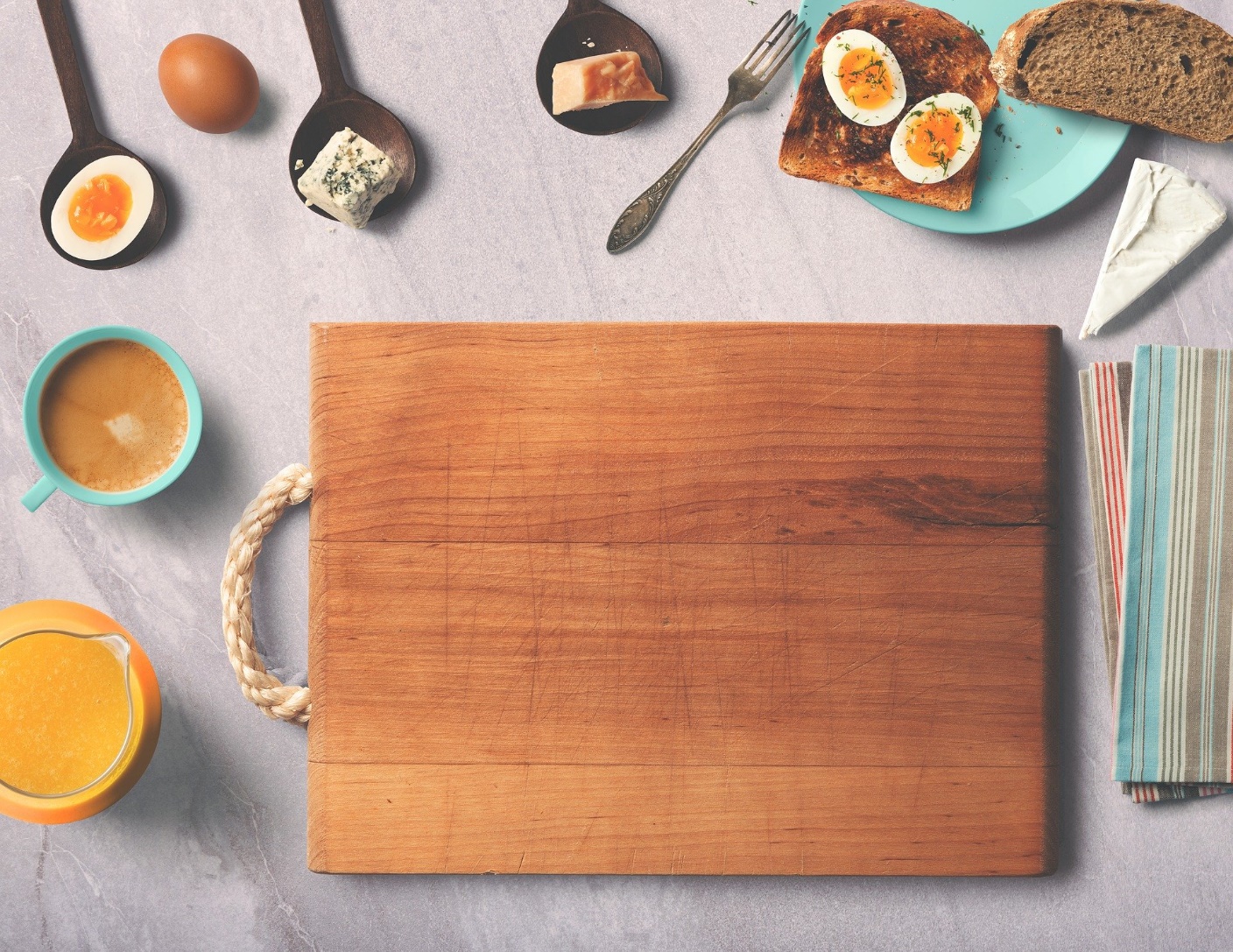 MEALSGROCERY LISTMONDAYTUESDAYWEDNESDAYTHURSDAYFRIDAYSATURDAYSUNDAY